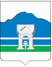 Белокурихинский городской Совет депутатов Алтайского краяЗАКЛЮЧЕНИЕо результатах публичных слушаний по обсуждению проекта муниципального правового акта «О принятии Устава муниципального образования город Белокуриха Алтайского края»«12» февраля 2017 год						г. БелокурихаИнициатор публичных слушаний: Белокурихинский городской Совет депутатов Алтайского краяКоличество зарегистрированных участников: 2 человекаПредседательствующий: С.К. Криворученко – председатель городского Совета депутатовСекретарь: И.Ю. Фролова – руководитель аппарата городского Совета депутатов;Присутствующие члены комиссии:Е.Р. Мусина – заведующий юридическим отделом;Слушания назначены решением Белокурихинского городского Совета депутатов Алтайского края от 24.11.2016 № 32 «О назначении публичных слушаний по муниципального правового акта «О принятии Устава муниципального образования город Белокуриха Алтайского края».На рассмотрение собравшихся представлен вопрос:О рассмотрении проекта муниципального правового акта «О принятии Устава муниципального образования город Белокуриха Алтайского края». Обсудив представленный вопрос, выслушав мнение присутствующих по данному вопросу, участники публичных слушаний.РЕШИЛИ:- рекомендовать Белокурихинскому городскому Совету депутатов Алтайского края принять предложенный проект муниципального правового акта «О принятии Устава муниципального образования город Белокуриха Алтайского края» За данное предложение голосовали единогласно.Председательствующий                                                  С.К. Криворученко